Dječji dom Ruža Petrović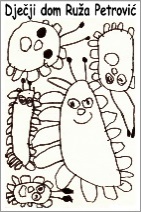 ul. Pina Budicina 17, 52100 Pula, HR, OIB: 27209159252telefoni (052) Ravnateljica: 222-106, Kancelarija odgajatelja: 211-192, Stručni tim: tel/fax 382-928, Računovodstvo: tel/fax 382-929. e-mail: domzadjecupula@gmail.comKLASA: 900-01/22-01/28URBROJ: 2168/01-60-77/04-22-3POZIVNA DOSTAVU PONUDEPredmet nabaveNabava osobnog vozila za potrebe mobilnosti voditelja mjera intenzivne stručne pomoći i nadzoraPOSTUPAK JEDNOSTAVNE NABAVE
Evidencijski broj nabave: 15-2022Pula, 1. prosinac 2022. godineoPĆI PODACIDječji dom Ruža Petrović (dalje u tekstu: Naručitelj) provodi postupak jednostavne nabave po predmetu nabave "Nabava osobnog vozila za potrebe mobilnosti voditelja mjera intenzivne stručne pomoći i nadzora", sukladno "Tehničkim specifikacijama" i "Troškovniku" u prilogu ovog Poziva na dostavu ponude (dalje u tekstu: Poziv).S obzirom da se radi o jednostavnoj nabavi, sukladno članku 15. Zakona o javnoj nabavi (NN 120/16, 114/22) na predmetni postupak se ne primjenjuju odredbe navedenog Zakona već se ista provodi u skladu s "Pravilnikom o provedbi postupaka jednostavne nabave robe, radova i usluga" od 30.03.2020. godine.Ovaj Poziv upućuje se na adrese 3 različita gospodarska subjekta uz istodobnu objavu Poziva na internetskim stranicama Naručitelja - www.djecjidompula.hrPoziv se upućuje elektroničkom poštom, na način koji omogućuje dokazivanje da je isti zaprimljen od strane gospodarskog subjekta.	Predmet nabave: Nabava osobnog vozila za potrebe mobilnosti voditelja mjera intenzivne 	stručne pomoći i nadzora	Procijenjena vrijednost nabave: 88.000,00 kuna (bez PDV-a)	Vrsta ugovora: ugovor o nabavi robe	Evidencijski broj nabave: 15-2022PODACI O NARUČITELJU		Naziv i sjedište Naručitelja:	Dječji dom Ruža Petrović, ul. Pina Budicina 17, 52100 Pula
	OIB:	27209159252	Broj telefona:	+385 (0) 52 222 106; +385 99 702 1662	Adresa elektroničke pošte:	domzadjecupula@gmail.com	 Internetska adresa:	www.djecjidompula.hrKOMUNIKACIJA I RAZMJENA INFORMACIJA Ako je potrebno, gospodarski subjekti mogu za vrijeme roka za dostavu ponuda zahtijevati dodatne informacije i objašnjenja vezana uz sadržaj Poziva od osobe za komunikaciju s gospodarskim subjektima: Davorka Belošević, telefon: 052 222 106; mobitel: 099 702 1662, elektronička pošta: domzadjecupula@gmail.comGospodarski subjekti mogu zahtijevati objašnjenja vezana uz Poziv i to najkasnije tri (3) dana prije isteka roka za dostavu ponuda, a Naručitelj će poslati odgovor na upit, na dokaziv način, najkasnije dva (2) dana prije isteka roka za dostavu ponuda.Komunikacija i svaka druga razmjena informacija između naručitelja i gospodarskih subjekata obavljat će se elektronički, putem gore navedene elektroničke pošte kontakt osobe.ODREDBE O SUKOBU INTERESAGospodarski subjekti s kojima postoji sukob interesa temeljem odredbi članaka 76. do 79. ZJN 2016 su:- Odvjetnica Branka Vukojević, Sv. Teodora 2, Pula, OIB 18442877002- Arena Hospitality group, Smareglina ulica 3,  Pula, OIB  47625429199        - Veterinarska bolnica Poreč d.o.o., M. Vlašića 45, 52440 Poreč, OIB 01417607890.Naručitelj će poduzeti prikladne mjere da učinkovito spriječi, prepozna i ukloni sukobe interesa u vezi s predmetnim postupkom nabave kako bi se izbjeglo narušavanje tržišnog natjecanja i osiguralo jednako postupanje prema svim gospodarskim subjektima.OPIS, OPSEG I KOLIČINA PREDMETA NABAVEPredmet nabave je osobno vozilo (1 kom.) za potrebe mobilnosti voditelja mjera intenzivne stručne pomoći te nadzora i obiteljskih suradnika, odnosno za službene potrebe Naručitelja.Detaljan opis i tehničke specifikacije osobnog vozila nalaze se u "Tehničkim specifikacijama" iz priloga ovog Poziva.Predmet nabave obuhvaća i isporuku vozila na mjesto isporuke određeno točkom 6. ovog Poziva.Isporučeno vozilo mora biti originalno, novo i nekorišteno, te udovoljavati svim standardima prema pozitivnim propisima u Republici Hrvatskoj.Odabrani ponuditelj je dužan predmet nabave izvršiti na uredan, savjestan i odgovoran način, pažnjom dobrog stručnjaka, po najvišim profesionalnim standardima i priznatim pravilima struke, u skladu sa pozitivnim propisima koji se odnose na predmet nabave, te uvjetima i zahtjevima iz ovog Poziva.Dostavom ponude u ovom postupku nabave gospodarski subjekt prihvaća sve uvjete i zahtjeve navedene u bilo kojem dijelu ovog Poziva.ROK I MJESTO IZVRŠENJA I ISPORUKE PREDMETA NABAVENa temelju provedenog postupka nabave s ponuditeljem čija ponuda bude odabrana sklopit će se ugovor o nabavi. Ugovor se sklapa na rok od 3 mjeseca, odnosno do potpunog izvršenja predmeta nabave.Mjesto isporuke, odnosno preuzimanja, predmeta nabave je na lokaciji odabranog ponuditelja (Isporučitelja).Provedba ugovora o nabavi započinje od dana potpisa ugovornih strana. Odabrani ponuditelj obvezan je predmet nabave isporučiti u roku trajanja ugovora o nabavi.Odabrani ponuditelj je obavezan Naručitelju ponuditi isključivo novo i nekorišteno vozilo. Ponuđeno vozilo mora udovoljavati svim standardima prema pozitivnim propisima u Republici Hrvatskoj. Vozilo se isporučuje oprano, neregistrirano, a uz njega se dostavlja servisna i jamstvena knjižica ili izjava proizvođača o primjeni elektronske servisne knjižice, upute za redovno održavanje na hrvatskom jeziku, te preslika izjave o sukladnosti vozila  (homologacijski list).Uredna isporuka i izvršenje predmeta nabave potvrđuje se odgovarajućim Zapisnikom o urednoj isporuci vozila. Navedeni Zapisnik potpisuju i ovjeravaju predstavnici ugovornih strana.TEHNIČKE SPECIFIKACIJEPonuditelj u okviru Tehničkih specifikacija iz priloga, na za to predviđenim mjestima, treba upisati tehničke podatke o ponuđenom vozilu, naziv proizvođača i oznaku tipa/modela vozila, te jamstveni rok.Jamstveni rok na ponuđeno vozilo treba biti minimalno 5 godina ili 100.000 km, ovisno što prije nastupi.7. 	uvjeti ISKLJUČENJA GOSPODARSKOG SUBJEKTAA. 	Naručitelj će isključiti gospodarskog subjekta iz postupka nabave ako je gospodarski subjekt ili osoba koja je član upravnog, upravljačkog ili nadzornog tijela ili ima ovlasti zastupanja, donošenja odluka ili nadzora toga gospodarskog subjekta i koja je državljanin Republike Hrvatske pravomoćnom presudom osuđena za:a) sudjelovanje u zločinačkoj organizaciji, na temelju– članka 328. (zločinačko udruženje) i članka 329. (počinjenje kaznenog djela u sastavu zločinačkog udruženja) Kaznenog zakona– članka 333. (udruživanje za počinjenje kaznenih djela), iz Kaznenog zakona (»Narodne novine«, br. 110/97., 27/98., 50/00., 129/00., 51/01., 111/03., 190/03., 105/04., 84/05., 71/06., 110/07., 152/08., 57/11., 77/11. i 143/12.)b) korupciju, na temelju– članka 252. (primanje mita u gospodarskom poslovanju), članka 253. (davanje mita u gospodarskom poslovanju), članka 254. (zlouporaba u postupku javne nabave), članka 291. (zlouporaba položaja i ovlasti), članka 292. (nezakonito pogodovanje), članka 293. (primanje mita), članka 294. (davanje mita), članka 295. (trgovanje utjecajem) i članka 296. (davanje mita za trgovanje utjecajem) Kaznenog zakona– članka 294.a (primanje mita u gospodarskom poslovanju), članka 294.b (davanje mita u gospodarskom poslovanju), članka 337. (zlouporaba položaja i ovlasti), članka 338. (zlouporaba obavljanja dužnosti državne vlasti), članka 343. (protuzakonito posredovanje), članka 347. (primanje mita) i članka 348. (davanje mita) iz Kaznenog zakona (»Narodne novine«, br. 110/97., 27/98., 50/00., 129/00., 51/01., 111/03., 190/03., 105/04., 84/05., 71/06., 110/07., 152/08., 57/11., 77/11. i 143/12.)c) prijevaru, na temelju– članka 236. (prijevara), članka 247. (prijevara u gospodarskom poslovanju), članka 256. (utaja poreza ili carine) i članka 258. (subvencijska prijevara) Kaznenog zakona– članka 224. (prijevara), članka 293. (prijevara u gospodarskom poslovanju) i članka 286. (utaja poreza i drugih davanja) iz Kaznenog zakona (»Narodne novine«, br. 110/97., 27/98., 50/00., 129/00., 51/01., 111/03., 190/03., 105/04., 84/05., 71/06., 110/07., 152/08., 57/11., 77/11. i 143/12.)d) terorizam ili kaznena djela povezana s terorističkim aktivnostima, na temelju– članka 97. (terorizam), članka 99. (javno poticanje na terorizam), članka 100. (novačenje za terorizam), članka 101. (obuka za terorizam) i članka 102. (terorističko udruženje) Kaznenog zakona– članka 169. (terorizam), članka 169.a (javno poticanje na terorizam) i članka 169.b (novačenje i obuka za terorizam) iz Kaznenog zakona (»Narodne novine«, br. 110/97., 27/98., 50/00., 129/00., 51/01., 111/03., 190/03., 105/04., 84/05., 71/06., 110/07., 152/08., 57/11., 77/11. i 143/12.)e) pranje novca ili financiranje terorizma, na temelju– članka 98. (financiranje terorizma) i članka 265. (pranje novca) Kaznenog zakona– članka 279. (pranje novca) iz Kaznenog zakona (»Narodne novine«, br. 110/97., 27/98., 50/00., 129/00., 51/01., 111/03., 190/03., 105/04., 84/05., 71/06., 110/07., 152/08., 57/11., 77/11. i 143/12.)f) dječji rad ili druge oblike trgovanja ljudima, na temelju– članka 106. (trgovanje ljudima) Kaznenog zakona– članka 175. (trgovanje ljudima i ropstvo) iz Kaznenog zakona (»Narodne novine«, br. 110/97., 27/98., 50/00., 129/00., 51/01., 111/03., 190/03., 105/04., 84/05., 71/06., 110/07., 152/08., 57/11., 77/11. i 143/12.),odnosno za odgovarajuća kaznena djela koja, prema nacionalnim propisima države poslovnog nastana gospodarskog subjekta, odnosno države čiji je državljanin osoba koja ima ovlasti zastupanja, obuhvaćaju razloge za isključenje iz članka 57. stavka 1. točaka od (a) do (f) Direktive 2014/24/EU.Za potrebe utvrđivanja okolnosti iz ove točke gospodarski subjekt u ponudi dostavlja izjavu. Obrazac navedene izjave sastavni je dio ovog Poziva. Izjavu daje osoba koja po zakonu ima ovlasti zastupanja gospodarskog subjekta. Izjava ne smije biti starija od 30 dana računajući od dana početka ovog postupka nabave (datum slanja ovog Poziva ponuditelju).8. KRITERIJI ZA ODABIR GOSPODARSKOG SUBJEKTA (UVJETI SPOSOBNOSTI)A. Sposobnost za obavljanje profesionalne djelatnosti:Upis u sudski, obrtni, strukovni ili drugi odgovarajući registar države sjedišta ponuditelja.Upis u registar dokazuje se odgovarajućim izvodom, a ako se isti ne izdaje u državi sjedišta ponuditelja, ponuditelj može dostaviti izjavu s ovjerom potpisa kod nadležnog tijela.Izvod ili izjava ne smije biti starija od 30 dana računajući od dana početka ovog postupka nabave (dan slanja ovog Poziva ponuditelju).B. Tehnička i stručna sposobnostOpis predmeta nabave odnosno vozila koje gospodarski subjekt nudi u postupku nabave i koji predstavlja predmet nabave u cijelosti sukladan tehničkim specifikacijama iz Priloga ovog Poziva.Kao dovoljan dokaz ispunjenja uvjeta tehničke i stručne sposobnosti iz ove točke, Naručitelj će prihvatiti tehničku dokumentaciju ponuđenog vozila u formi prospekta, kataloga, brošure, ispisa specifikacija s web stranica proizvođača ili ovlaštenog zastupnika ili ovlaštenog distributera, izjave/opisa proizvođača ili ovlaštenog zastupnika ili ovlaštenog distributera i slično, iz koje moraju biti vidljive sve tražene stavke tehničkih specifikacija iz Priloga ovog Poziva.Svi dokumenti iz točki 7. i 8. ovog Poziva mogu se priložiti u neovjerenoj preslici. Neovjerenom preslikom smatra se i neovjereni ispis elektroničke isprave. Naručitelj može radi provjere istinitosti podataka u dokumentima:- od ponuditelja zatražiti da u primjerenom roku dostave izvornike ili ovjerene preslike tih dokumenata, i/ili - obratiti se izdavatelju dokumenta i/ili nadležnim tijelima.9. jezik i pismo ponudePonuda se zajedno s pripadajućom dokumentacijom izrađuje na hrvatskom jeziku i latiničnom pismu, a moguće je navesti pojmove, projekte i sl. na stranom jeziku te koristiti internacionalizme, tuđe riječi i prilagođenice, u kojem slučaju se ne mora prilagati prijevod na hrvatski jezik.Iznimno, dio popratne dokumentacije može biti i na nekom drugom jeziku, ali se u tom slučaju obavezno prilaže i prijevod na hrvatski jezik.10. KRITERIJ ZA ODABIR PONUDEKriterij za odabir ponude je najniža cijena ponude koja ispunjava sve uvjete i zahtjeve navedene u ovom Pozivu, a u skladu s člankom 6. stavak 12. Pravilnika o provedbi postupaka jednostavne nabave robe, radova i usluga. Naručitelj uspoređuje cijene ponuda s PDV-om.Ako Naručitelj zaprimi dvije ili više ponuda s istom cijenom prednost će imati ponuda koja je zaprimljena ranije.11. CIJENA PONUDECijena ponude piše se brojkama u apsolutnom iznosu i izražava se u kunama (HRK). Cijena ponude iskazuje se za cjelokupan predmet nabave.Cijena ponude je nepromjenjiva tijekom trajanja ugovora o nabavi. U cijenu ponude bez PDV-a moraju biti uračunata zakonska davanja, zavisni troškovi (transportni troškovi, dekonzervacija, priprema za isporuku sa primopredajnim servisom) te pripadajući iznos posebnog poreza na motorna vozila prema Zakonu o posebnom porezu na motorna vozila (NN 15/13, 108/13, 115/16, 127/17, 121/19) i popusti.Ponuditelj je dužan ponuditi, tj. upisati jediničnu cijenu i ukupnu cijenu (zaokruženu na dvije decimale) na način kako je to određeno u Troškovniku, te cijenu ponude bez PDV-a i cijenu ponude s PDV-om, a iznos PDV-a se izražava zasebno.Nije prihvatljivo precrtavanje ili korigiranje stavke troškovnika.Ako ponuditelj nije u sustavu PDV-a ili je predmet nabave oslobođen PDV-a, u Ponudbenom listu i Troškovniku, na mjesto predviđeno za upis cijene ponude s PDV-om, upisuje se isti iznos kao što je upisan na mjestu predviđenom za upis cijene ponude bez PDV-a.Trošak pripreme i podnošenja ponude u cijelosti snosi ponuditelj. Ponuda se izrađuje bez naknade.12. ROK, NAČIN I UVJETI PLAĆANJAPlaćanje će se izvršiti na račun ugovaratelja, u roku od 30 dana od dana primitka ispravnog elektroničkog računa koji sadrži sve potrebne elemente za plaćanje.Račun treba sadržavati naziv i broj ugovora o nabavi. Računu treba biti priložen odgovarajući Zapisnik o urednoj isporuci vozila (vidi točku 6. ovog DON-a). Račun se ispostavlja na Naručitelja: Dječji dom Ruža Petrović, ul. Pina Budicina 17, 52100 Pula, OIB 27209159252.Račun treba sadržavati podatke propisane odredbama Zakona o porezu na dodanu vrijednost (NN 73/13, 99/13, 148/13, 153/13, 143/14, 115/16, 106/18, 121/19, 138/20, 39/22, 113/22) i Zakona o fiskalizaciji u prometu gotovinom (NN 133/12, 115/16, 106/18, 121/19, 138/20).Na izdavanje elektroničkog računa temeljem ugovora o nabavi sklopljenog po predmetnom postupku nabave biti će primijenjene mjerodavne odredbe Zakona o elektroničkom izdavanju računa u javnoj nabavi (NN 94/18). Također, sukladno odredbi članka 7. navedenog Zakona, izdavatelj elektroničkog računa obvezan je izdavati i slati elektroničke račune i prateće isprave sukladno europskoj normi.13. UVJETI ZA ISPUNJENJE UGOVORAUgovor o nabavi se sklapa s ponuditeljem čija je ponuda odabrana kao najpovoljnija, a koji je dokazao svoju sposobnost i ispunio tražene uvjete.Ugovor se sklapa nakon dobivene suglasnosti nadležnog Ministarstva rada, mirovinskoga sustava, obitelji i socijalne politike.Ugovor se sklapa u skladu s uvjetima i zahtjevima iz ovog Poziva, te uvjetima:−	ugovaranje uvjeta vezanih uz nastanak i djelovanje više sile: ugovorne strane oslobađaju se odgovornosti za neizvršavanje bilo koje obveze iz ugovora o nabavi ukoliko je neizvršenje rezultat više sile, odnosno događaja izvan kontrole ugovornih strana i neovisnog od njihove volje, koji izravno utječe na izvršavanje obveza i koji se nije mogao predvidjeti ili izbjeći; Viša sila uključuje, ali nije ograničena na, slučaj rata, izgreda, građanskih nemira, prirodnih katastrofa, epidemije, požara, poplava i štrajkova; U slučaju da razlozi više sile potraju duže od 20 dana, Naručitelj zadržava pravo raskida ugovora s trenutnim učinkom;−	odgovornost za štetu: odabrani ponuditelj se obvezuje, bez ograničenja, nadoknaditi Naručitelju svaku štetu nastalu kao posljedica neizvršenja ili povrede ugovora sukladno općim propisima o odgovornosti za štetu,14. ROK VALJANOSTI PONUDERok valjanosti ponude iznosi 30 dana od krajnjeg roka za dostavu ponuda.15. NAČIN IZRADE i SADRŽAJ PONUDEPri izradi ponude ponuditelj se mora pridržavati zahtjeva i uvjeta iz ovog Poziva. Pri izradi ponude ponuditelj ne smije mijenjati i nadopunjavati tekst ovog Poziva.Do isteka roka za dostavu ponuda ponuditelj može dostaviti izmjenu i/ili dopunu svoje ponude. Izmjena i/ili dopuna ponude dostavlja se na isti način kao i osnovna ponuda s obveznom naznakom da se radi o izmjeni i/ili dopuni ponude.Ponuditelj može do isteka roka za dostavu ponude pisanom izjavom odustati od svoje dostavljene ponude. Pisana izjava se dostavlja na isti način kao i ponuda s obveznom naznakom da se radi o odustajanju od ponude. U tom slučaju neotvorena ponuda se vraća ponuditelju. SADRŽAJ PONUDEPonuda sadrži:Ponudbeni list (ispunjen i potpisan od strane ponuditelja),Dokumenti i dokazi sukladno točkama 7. i 8. ovog Poziva,Tehničke specifikacije (ispunjene od strane ponuditelja),Troškovnik (ispunjen od strane ponuditelja).16. DATUM, VRIJEME, MJESTO i način dostave PONUDAPonuda se dostavlja elektroničkim putem (kao skenirani dokument; pdf format) na adresu elektroničke pošte: domzadjecupula@gmail.comPonudu je potrebno dostaviti najkasnije do 7.12.2022. godine do 14:00 sati, uz naznaku: "Ponuda  za nabava osobnog vozila za potrebe mobilnosti voditelja mjera intenzivne stručne pomoći i nadzora".Otvaranje ponuda nije javno.Istodobno s istekom roka za dostavu ponuda, predstavnici Naručitelja - članovi povjerenstva za nabavu Naručitelja će započeti otvaranje ponuda pristiglih u postupku nabave.Pregled i ocjenu ponuda provode članovi povjerenstva za nabavu.17. DONOŠENJE ODLUKE O ODABIRU ILI ODLUKE O PONIŠTENJUNaručitelj pregledava i ocjenjuje ponude sukladno zahtjevima i uvjetima iz ovog Poziva. Na osnovu rezultata pregleda i ocjene ponuda, Naručitelj odabire najpovoljniju ponudu.Ponuditeljima koji su sudjelovali u postupku nabave šalje se obavijesti o odabiru, i to nakon zaprimanja suglasnosti nadležnog Ministarstva rada, mirovinskoga sustava, obitelji i socijalne politike na provedeni postupak nabave, a u skladu s člankom 6. stavak 11. Pravilnika o provedbi postupaka jednostavne nabave robe, radova i usluga.Obavijest o odabiru Naručitelj svakom ponuditelju dostavlja elektroničkom poštom.Po donošenju odluke o odabiru, Naručitelj će od odabranog ponuditelja zatražit dostavu potvrde porezne uprave o stanju duga.Ukoliko nisu ispunjeni uvjeti za odabir Naručitelj će donijeti odluku o poništenju postupka nabave.Naručitelj će sa odabranim ponuditeljem sklopiti Ugovor po primitku obavijesti o odabiru. Ugovor  u  potpunosti mora biti u skladu sa pozivom i odabranom ponudom. Prijedlog Ugovora nalazi se u prilogu ovog Poziva za dostavu ponuda. 18. OSTALE ODREDBE                                                                                                                                                                                                                                                                                                                                                                                                                                                                                                                                                                                                                                                                                            Na ovaj postupak ne primjenjuju se odredbe ZJN 2016.Protiv odluke o odabiru ili odluke o poništenju nije moguće izjaviti žalbu.Naručitelj zadržava pravo poništiti ovaj postupak nabave u bilo kojem trenutku, odnosno ne odabrati niti jednu ponudu, a sve bez ikakvih obveza ili naknada bilo koje vrste prema ponuditeljima.OBRAZAC DOKAZA O NEKAŽNJAVANJUIZJAVA Ja, _________________________ iz ________________, osobna iskaznica broj _________________	(ime i prezime)	(mjesto)kao osoba koja je član upravnog, upravljačkog ili nadzornog tijela ili ima ovlasti zastupanja, donošenja odluka ili nadzora gospodarskog subjekta:__________________________________________________________________________________(naziv, adresa i OIB gospodarskog subjekta)pod materijalnom i kaznenom odgovornošću izjavljujem za sebe i za gospodarski subjekt, kao i za ostale osobe koje imaju ovlasti zastupanja gospodarskog subjekta, te za članove upravnog, upravljačkog ili nadzornog tijela ili osobe s ovlasti zastupanja ili osobe s ovlasti donošenja odluka ili nadzora gospodarskog subjekta da ja osobno ni gospodarski subjekt, kao ni ostale osobe, nismo pravomoćnom presudom osuđeni za:a) sudjelovanje u zločinačkoj organizaciji, na temelju– članka 328. (zločinačko udruženje) i članka 329. (počinjenje kaznenog djela u sastavu zločinačkog udruženja) Kaznenog zakona– članka 333. (udruživanje za počinjenje kaznenih djela), iz Kaznenog zakona (»Narodne novine«, br. 110/97., 27/98., 50/00., 129/00., 51/01., 111/03., 190/03., 105/04., 84/05., 71/06., 110/07., 152/08., 57/11., 77/11. i 143/12.)b) korupciju, na temelju– članka 252. (primanje mita u gospodarskom poslovanju), članka 253. (davanje mita u gospodarskom poslovanju), članka 254. (zlouporaba u postupku javne nabave), članka 291. (zlouporaba položaja i ovlasti), članka 292. (nezakonito pogodovanje), članka 293. (primanje mita), članka 294. (davanje mita), članka 295. (trgovanje utjecajem) i članka 296. (davanje mita za trgovanje utjecajem) Kaznenog zakona– članka 294.a (primanje mita u gospodarskom poslovanju), članka 294.b (davanje mita u gospodarskom poslovanju), članka 337. (zlouporaba položaja i ovlasti), članka 338. (zlouporaba obavljanja dužnosti državne vlasti), članka 343. (protuzakonito posredovanje), članka 347. (primanje mita) i članka 348. (davanje mita) iz Kaznenog zakona (»Narodne novine«, br. 110/97., 27/98., 50/00., 129/00., 51/01., 111/03., 190/03., 105/04., 84/05., 71/06., 110/07., 152/08., 57/11., 77/11. i 143/12.),c) prijevaru, na temelju– članka 236. (prijevara), članka 247. (prijevara u gospodarskom poslovanju), članka 256. (utaja poreza ili carine) i članka 258. (subvencijska prijevara) Kaznenog zakona– članka 224. (prijevara), članka 293. (prijevara u gospodarskom poslovanju) i članka 286. (utaja poreza i drugih davanja) iz Kaznenog zakona (»Narodne novine«, br. 110/97., 27/98., 50/00., 129/00., 51/01., 111/03., 190/03., 105/04., 84/05., 71/06., 110/07., 152/08., 57/11., 77/11. i 143/12.),d) terorizam ili kaznena djela povezana s terorističkim aktivnostima, na temelju– članka 97. (terorizam), članka 99. (javno poticanje na terorizam), članka 100. (novačenje za terorizam), članka 101. (obuka za terorizam) i članka 102. (terorističko udruženje) Kaznenog zakona– članka 169. (terorizam), članka 169.a (javno poticanje na terorizam) i članka 169.b (novačenje i obuka za terorizam) iz Kaznenog zakona (»Narodne novine«, br. 110/97., 27/98., 50/00., 129/00., 51/01., 111/03., 190/03., 105/04., 84/05., 71/06., 110/07., 152/08., 57/11., 77/11. i 143/12.),e) pranje novca ili financiranje terorizma, na temelju– članka 98. (financiranje terorizma) i članka 265. (pranje novca) Kaznenog zakona– članka 279. (pranje novca) iz Kaznenog zakona (»Narodne novine«, br. 110/97., 27/98., 50/00., 129/00., 51/01., 111/03., 190/03., 105/04., 84/05., 71/06., 110/07., 152/08., 57/11., 77/11. i 143/12.),f) dječji rad ili druge oblike trgovanja ljudima, na temelju– članka 106. (trgovanje ljudima) Kaznenog zakona– članka 175. (trgovanje ljudima i ropstvo) iz Kaznenog zakona (»Narodne novine«, br. 110/97., 27/98., 50/00., 129/00., 51/01., 111/03., 190/03., 105/04., 84/05., 71/06., 110/07., 152/08., 57/11., 77/11. i 143/12.), odnosno za odgovarajuća kaznena djela koja, prema nacionalnim propisima države poslovnog nastana gospodarskog subjekta, odnosno države čiji sam državljanin, obuhvaćaju razloge za isključenje iz članka 57. stavka 1. točaka od (a) do (f) Direktive 2014/24/EU. 	Za gospodarski subjekt:	______________________________	ime i prezime ovlaštene osobe 	______________________________ 	potpisDatum: ___.___.2022.	I. PONUDBENI LISTPredmet nabave: Nabava osobnog vozila za potrebe mobilnosti voditelja mjera intenzivne stručne pomoći i nadzoraEvidencijski broj nabave: 15-2022 Naručitelj: Dječji dom Ruža Petrović, ul. Pina Budicina 17, 52100 Pula, OIB 27209159252Odgovorna osoba Naručitelja: Davorka Belošević, ravnateljicaNaziv ponuditelja:	_____________________________________________________________________Adresa (poslovno sjedište):	__________________________________________________________________________________________________________________________________________________OIB:	________________________________________________________________________________Naziv poslovne banke:	_________________________________________________________________Broj računa (IBAN):	____________________________________________________________________Ponuditelj je u sustavu PDV-a (zaokružiti): 	DA	 NEAdresa za dostavu pošte:	_______________________________________________________________E-pošta:	____________________________________________________________________________Kontakt osoba:	_______________________________________________________________________Tel/mob:	____________________________________________________________________________PONUDABroj ponude:	_________________________________________________________________________Datum ponude:	_______________________________________________________________________Rok valjanosti ponude: 30 dana od krajnjeg roka za dostavu ponudaCijena ponude bez PDV-a:	______________________________________________________________Iznos PPMV-a: ________________________________________________________________________Iznos PDV-a:	_________________________________________________________________________Cijena ponude s PDV-om i PPMV-om:	______________________________________________________________		ZA PONUDITELJA		ovlaštena osoba:	(m.p.)	______________________		ime i prezime	______________________		potpisII. TROŠKOVNIKPredmet nabave: Nabava osobnog vozila za potrebe mobilnosti voditelja mjera intenzivne stručne pomoći i nadzoraPonuditelj nudi cijenu predmeta nabave putem Troškovnika u prilogu ovog Poziva, te je obvezan ponuditi, odnosno ispuniti, sve stavke Troškovnika.Cijena treba biti zaokružena na dvije decimale.Nije prihvatljivo precrtavanje ili korigiranje zadane stavke Troškovnika.